      Приложение № 5 към чл. 4, ал. 1/Ново - ДВ, бр. 12 от 2016 г., в сила от 12.02.2016 г., изм. и доп. - ДВ, бр. 3 от 2018 г, изм. и доп. ДВ. бр.31 от 12 Април 2019г../ДОДИРЕКТОРАНАРИОСВ – ПЛОВДИВ УВЕДОМЛЕНИЕза инвестиционно предложениеОт „АСТА ГРУП” ООД, ЕИК:203613003УВАЖАЕМА Г-ЖО ДИРЕКТОР,Уведомяваме Ви, че „АСТА ГРУП” ООД, има следното инвестиционно предложение(/ИП): „Обособяване на площадка №2  за събиране, временно съхранение и търговска дейност с отпадъци от метални опаковки и  негодни за употреба батерии и акумулатори(НУБА); събиране, временно съхранение, предварително третиране и търговска дейност с отпадъци черни и цветни метали(ОЧЦМ); разкомплектоване на излезли от употреба моторни превозни средства (ИУМПС); автосервизна дейност и продажба на части втора употреба”  в поземлен имот (ПИ) 03304.2.158, местност „Гьола”, с. Белащица, община Родопи, област Пловдив, с обща площ 9330 кв.м.Характеристика на инвестиционното предложение:Резюме на предложениетоИнвестиционното предложение е за нов обект с обществено обслужваща дейност- площадка за събиране, временно съхранение и предварително третиране на отпадъци, продажба на авточасти втора употреба, включително и автосервизна дейност. „ АСТА ГРУП” ООД възнамерява да разшири извършваната до момента дейност, за която  притежава разрешително  № 09 – ДО - 1130 - 01 от 19.11.2019 год, издадено по реда на Закона за управление на отпадъците(ЗУО) от Директора на РИОСВ Пловдив за площадка №1 в имот № 004174, разположен в землището на с. Иван Вазово, Община Калояново. Във връзка с това в поземлен имот (ПИ) 03304.2.158, местност „Гьола”, с. Белащица, община Родопи, област Пловдив, с обща площ 9330 кв.м. ще бъде обособена площадка №2  за събиране, временно съхранение и търговска дейност с отпадъци от метални опаковки и  негодни за употреба батерии и акумулатори(НУБА); събиране, временно съхранение, предварително третиране и търговска дейност с отпадъци черни и цветни метали(ОЧЦМ); разкомплектоване на излезли от употреба моторни превозни средства (ИУМПС); автосервизна дейност и продажба на части втора употреба.  Имотът на който ще се реализира ИП, е собственост на „ПЕРГЕЛОВ” ЕООД, съгласно: Нотариален акт за покупко – продажба на недвижим имот №122 том 16, дело 2782 от 2014 г.,  рег. № 6121от 13.03.20114г.           „ АСТА ГРУП” ООД ще реализира ИП на горецитирания имот, съгласно договор за наем, сключен на 01.10.2020 г.На територията на площадката ще се извършват дейности по: събиране, временно съхранение и търговска дейност  с отпадъци -НУБА;събиране, временно съхранение и търговска дейност  с отпадъци- метални опаковки;събиране, временно съхранение, предварително третиране (рязане) и търговска дейност  с   ОЧЦМ;събиране, временно съхранение, разкомплектоване на ИУМПС търговска дейност  с авточасти повторна употребаавтосервизна дейност    Приетите от физически и/или юридически лица отпадъци, както и образуваните от дейностите на площадката отпадъци ще предават с код и наименование съгласно Наредба №2/23.07.2014 г. за класификация на отпадъците отпадъците  /Обн. ДВ. бр.66 от 8 Август 2014г., изм. и доп. ДВ. бр.46 от 1 Юни 2018г./, на лица притежаващи разрешителен или регистрационен документ по чл. 35, ал. 1, съответно по чл. 35, ал. 2, т. 3-5 от ЗУО или 35, ал. 3 от ЗУО, въз основа на сключен писмен договор.Площадката е бетонирана и  оградена с плътна ограда, като  за реализацията и последващата експлоатация на ИП  ще бъде осигурено 24-часова охрана и видеонаблюдение.За последващата експлоатация на ИП, на територията на площадката ще се монтира везна, с капацитет до 3.5 тона.На територията на производствената площадка не се предвижда използването на производствени води.На този етап не се предвижда присъединяване и включване към  ВиК мрежа, т.к.  в близост до имота, предмет на цитираното ИП, няма изградена такава. Водата за питейни нужди ще бъде бутилирана и ще се доставя от търговската мрежа. Необходимите водни количества за хигиенно-битови нужди, за трима души обслужващ персонал на площадката ще са минимални и ще се прецизират в условията на експлоатацията на обекта. Монтиран е малък пластмасов съд- резервоар с вместимост 1 куб.м., който периодично ще се захранва от външна фирма с водоноска.На територията на производствената площадка е изграден контролно-приемателен пункт.  Отпадните води, които ще се генерират са дъждовни и битово – фекални. Битово – фекалните отпадни води ще се отвеждат във водоплътна изгребна яма. Дъждовните отпадни води са условно чисти и се оттичат в зелените площи на площадката.  Електрозахранването ще се осъществява, чрез съществуваща електропреносна мрежа, след сключване на писмен договор. (посочва се характерът на инвестиционното предложение, в т.ч. дали е за ново инвестиционно предложение, и/или за разширение или изменение на производствената дейност съгласно приложение № 1 или приложение № 2 към Закона за опазване на околната среда (ЗООС)Описание на основните процеси, капацитет, обща използвана площ; необходимост от други свързани с основния предмет спомагателни или поддържащи дейности, в т.ч. ползване на съществуваща или необходимост от изграждане на нова техническа инфраструктура /пътища/улици, газопровод, електропроводи и др./; предвидени изкопни работи, предполагаема дълбочина на изкопите, ползване на взривИнвестиционното предложение /ИП/ е за нов обект: за събиране, временно съхранение и търговска дейност с отпадъци от метални опаковки и  негодни за употреба батерии и акумулатори(НУБА); събиране, временно съхранение, предварително третиране и търговска дейност с отпадъци черни и цветни метали(ОЧЦМ); разкомплектоване на излезли от употреба моторни превозни средства (ИУМПС); автосервизна дейност и продажба на части втора употреба  в поземлен имот (ПИ) 03304.2.158, местност „Гьола”, с. Белащица, община Родопи, област Пловдив, с обща площ 9330 кв.м. Площадката отговаря на изискванията заложени в чл. 38, ал. 1 на Закона за управление на отпадъците /обн. ДВ бр. 53 от 13.07.2012 г., изм. и доп. ДВ. бр.56 от 16.07.2019г., доп. ДВ. бр.81 от 15.10.2019г./.Площадката е бетонирана и  оградена с плътна ограда, като  за реализацията и последващата експлоатация на ИП ще бъде създадена необходимата за целта инфраструктура и  ще се осигури 24-часова охрана и видеонаблюдение.За последващата експлоатация на ИП, на територията на площадката ще се монтира везна, с капацитет до 3.5 тона.На територията на площадката има изградени:Контролно и приемно – предавателен пункт, чрез който ще се осъществява входящия и изходящия контрол на отпадъци;Участъци с изградени навеси, на чиято територия ще се съхраняват опасни отпадъци;Офис и битова сграда.На територията на площадката ще се извършват следните дейности:Събиране и съхранение на  НУБА и метални опаковки;Събиране, съхранение и третиране на ОЧЦМ;Събиране, съхранение и разкомплектоване на ИУМПССъхранение на  отпадъци, генерирани от дейността на дружеството.Търговска дейност с годни за повторна употреба  авточасти и компоненти от ИУМПСАвтосервизна дейностЗа ефективната дейност, извършвана на територията на площадката, ще се обособят участъци за разделно събиране и временно съхранение на различните по вид, състав и свойства отпадъци а именно:Дейности по събиране и съхранение на НУБА:В контейнери или палети, устойчиви на киселина, разположени върху бетонирана площ в закрито помещение, ще се събират и съхраняват временно следните батерии и акумулатори изкупени от физически и/или юридически лица:Местата и съдовете в които ще се съхраняват събраните НУБА са обозначени с табели,с код и наименование, съгласно Наредба № 2 за класификация на отпадъците. Събирането и съхранението на НУБА ще се извършва в съответствие с изискванията заложени в Наредба за батерии и акумулатори и за негодни за употреба акумулатори /Обн. ДВ бр. 2 от 08.01.2013 г., изм. и доп. ДВ бр. 60 от 20.07.2018 г./.Събраните от физически и/или юридически лица НУБА, ще се предават на фирми, притежаващи необходимите разрешителни документи за дейности с отпадъци, съгласно чл. 35 от ЗУО, след сключен писмен договор.Дейности по събиране и съхранение на метални опаковки:На територията на площадкава ше се обособи специален участък в който ще се приемат и съхраняват изкупени от физически и/или юридически лица метални опаковки:На този етап не се предвижда  да се извършват дейности по предварително третиране /сортиране, балиране, рязане  и др./ на  събраните метални опаковки.Местата и съдовете в които ще се съхраняват събраните метални опаковки са обозначени с табели, с код и наименование, съгласно Наредба № 2 за класификация на отпадъците. Металните опаковки ще се съхраняват отделно в специално обособен участък. При последващо предаване на отпадъците от метални опаковки,  те ще се отчитат отделно с код и наименование, съгласно Наредба № 2 от 23 юли 2014 г.за класификация на отпадъците.Събраните от физически и/или юридически лица, метални опаковкище се предават за последващо третиране на фирми, притежаващи необходимите разрешителни документи за дейности с отпадъци, съгласно чл. 35 от ЗУО, след сключен писмен договор.Дейности по събиране, съхранение и третиране на ОЧЦМ:Изкупени от физически и/или юридически лица метални отпадъци, както и тези образувани от разкомплектоване на ИУМПС ще се пиемат на площадката за временно съхранение, и/или за извършване на предварително третиране- сортиране; рязане:Сортиране и прегрупиране на постъпилите отпадъци: при приемането на отпадъците, след визуален оглед, претегляне и съответно оформяне на документите, ще се организира тяхното сортиране и повторно претегляне на вече сортираните групи от тях. Сортирането и прегрупинето на отпадъците ще се извършват ръчно или с подемна и товаро-разтоварна техника.. Предварителна обработка и рязане на ОЧЦМ: Eдрогабаритните отпадъци от черни и цветни метали, събрани от търговска дейност  с ОЧЦМ, както и образуваните от разкомплектоването на ИУМПС /ламарина, купета и др./  се подават за последваща обработка – извършване на  газо-кислородно рязане с оксижен. Дейностите с отпадъци от черни и цветни метали, които представляват кабели и електропроводници от всякакъв вид и размер, елементи на електронната съобщителна инфраструктура, елементи и части от подвижния железопътен състав, железния път, включително осигурителните, сигнализационните и съобщителните съоръжения и всякакви инсталации към тях, всякакви елементи и части от пътната инфраструктура, като пътни знаци, мантинели, метални капаци от шахти, части от уличното осветление или воднонапоителни системи и съоръжения, както и на металосъдържащи паметници на културата или части, или елементи от тях, ще се извършват при наличие на издаден Сертификат за произход, издаден от лицата, при чиято дейност се образуват и въз основа сключен писмен договор. Тези отпадъци се съхраняват и подготвят за оползотворяване отделно от останалите ОЦЧМ.Всички ОЧЦМ, събрани от физически и/или юридически лица, ще се събират разделно и временно съхраняват по подходящ начин, съгласно техния произход, вид, състав и характерни свойства, обозначени с табели, с код и наименование на съответния отпадък, съгласно Наредба № 2 за класификация на отпадъците, както и в съответствие с изискванията поставени в Закона за управление на отпадъците /обн. ДВ бр. 53 от 13.07.2012 г., изм. и доп. ДВ бр. 53 от 26.06.2018 г./ и Наредбата за изискванията за третиране и транспортиране на производствени и опасни отпадъци /приета с ПМС 53/99 год /ДВ бр.29/ 99 год./.Отпадъците от черни и цветни метали с битов характер ще се приемат въз основа на писмен договор, с приложена Декларация за произход.При  последващо  предаване на тези отпадъци за извършване на търговска дейност, оползотворяване и рециклиране, те ще се отчитат разделно, с код и наименование, съгласно  наредбата  по  чл.3 от Закона за управление на отпадъците.Търговска дейност с отпадъци от черни и цветни метали между лицензирани търговци ще се извършва, въз основа на писмен договор. Дейности по събиране, съхранение и третиране на ИУМПС:Доставчици са фирми, които притежават разрешение за дейности с отпадъци, и частни лица от цялата страна. Отпадъците да  се обработват само механично - без промяна на състава им.Обработката на ИУМПС преминава основно през три нива: събиране на старите автомобили от последния собственик; последващо третиране и отделяне на частите за повторна употреба и предаване на отделените отпадъци за оползотворяване и обезвреждане.Отпадъците за рециклиране се реализират на вътрешния или външен пазар‚ като се предават на специализирани предприятия за последващо рециклиране/обезвреждане.         Операциите по разкомплектоване на ИУМПС включват демонтиране на изкупените  от физически или юридически лица бракувани  автомобили на части, възли и детайли от тях, като годните такива се предлагат за продажба на клиенти, а негодните остатъци от купетата и формираните отпадъци  се сортират и съхраняват  до предаването им за последващо третиране.     За ефективната дейност, извършвана на територията на площадката, за дейностите с ИУМПС са обособени участъци и сектори, както следва:Участък за събиране,  съхранение и разкомплектоване  на ИУМПС Сектор за приемане на ИУМПС - На територията на сектора се извършва приемане на закупените бракувани автомобили. След това  се насочват към съответния участък за последващо третиране – демонтиране, разглобяване. Участъкът, определен за тази дейност  е в закрито помещение, оборудвано с необходимия инвентар.Сектор за източване на масла и демонтаж - Приетите на територията на площадката ИУМПС  се насочват в закритото производствено помещение , на територията на което безопасно, без разливи  се източват  масла и др. течни нефтопродукти и  се извършва източването на всички маслено напълнени агрегати. Всички смазочни, хидравлични масла и др. течности от ИУМПС се събират и съхраняват в метални варели. Съдовете са изолирани от околната среда, надписани с обозначителни табели с кода и наименованието на съответния отпадък, съгласно Наредба №2/2014 год.- за класификация на отпадъците. Формираните отпадъци ще се съхраняват до предаването им на лицензирани фирми за последващо третиранеУчастък за  съхранение   на компонентите от ИУМПССектор за съхранение на разглобените автомобили - Получените при разкомплектоването авточасти годни за повторна  употреба ще се съхраняват в изградената за целта складова база и ще се  се предлагат за продажба на клиенти. Негодните компоненти  от ИУМПС-купетата и формираните отпадъци  ще се сортират и съхраняват  до предаването им за последващо третиране въз основа на писмен договор с лица, притежаващи документ по чл. 35 от ЗУО за отпадъци със съответния код съгласно Наредбата по чл.5 от ЗУО за класификация на отпадъците.Сектор за съхранение на образуваните при разкомплектоването отпадъци - Всички опасни отпадъци, формирани от дейността на площадките ще се съхраняват разделно по подходящ начин, съгласно техния произход, вид, състав и характерни свойства, както и в съответствие с изискванията, поставени в Наредбата за третиране и транспортиране на производствени и опасни отпадъци ПМС 53 (ДВ, бр.29/1999 г.), както и съгласно изискванията поставени в аналогичните наредби, касаещи специфичните отпадъци. Съдовете, в които се съхраняват събраните и формираните от дейността отпадъци  са изолирани от околната среда; притежават корозивнна устойчивост  спрямо веществата съдържащи се в отпадъците и материалът от който са  изработени  не взаимодейства с тях. Поставени са  обозначителни табели за кода и наименованието на съответния отпадък, съгласно Наредба № 2 /2014 год. Участъците, на които се извършват дейности с опасни отпадъци, ще се оборудват и експлоатират съгласно изискванията към площадките за временно съхраняване на отпадъци по приложение №2 от Наредбата за изискванията за третиране и транспортиране на производствени и опасни отпадъци и условията, поставени в специализираните подзаконови нормативни актове, съответно за всеки специфичен отпадък.Всички отпадъци, както постъпващи от физически и/или юридически лица, така и генерирани в резултат на дейността на площадката, ще се събират разделно и съхраняват по подходящ начин, съгласно техния произход, вид, състав и характерни свойства, по начин, койтоне възпрепятства повторното им използване, рециклирането и оползотворяването им.Приетите и формираните от дейностите на площадката отпадъцище се предават за последващо третиране, рециклиране, оползотворяване и/или обезвреждане на основание писмено сключени договори.Предаването за последващо третиране на отпадъците със съответния код, съгласно наредбата по чл.3 от ЗУО, ще се извършва на лица, притежаващи документ по чл. 35 от ЗУО за отпадъци както следва:разрешение или комплексно разрешително за дейности с отпадъци по чл. 35, ал 1 от ЗУО;регистрационен документ за дейности с отпадъци по чл. 35, ал.2, т.3-5 от ЗУО; регистрационен документ за събиране и транспортиране на отпадъци или регистрация за дейност като търговец или брокер, когато същите имат сключен договор с лица, притежаващи разрешителен или регистрационен документ по чл.35, ал.1, съответно по чл.35, ал.2, т 3-5 от ЗУО.За събраните и предадени за последващо третиране отпадъци ще се води отчетност и ще се предоставя информация, съгласно изискванията на ЗУО и Наредба № 1 от 04 юни 2014 г. за реда и образците, по които се предоставя информация за дейностите по отпадъците, както и реда за водене на публични регистри /обн. ДВ, бр. 51 от 20.06.2014 г., ...изм.и доп.  ДВ бр.30 от  31.03.2020 г./.За извършване на дейностите с отпадъци, площадката е оборудвана с:- електронен кантар, с капацитет до 3500 кг;На територията на площадката няма да се извършва съхраняване на повече от 50 тона опасни отпадъци в един и същ момент от време. За да се избегне струпване на големи количества неопасни отпадъци на площадката,  ще се осигури ритмичното им предаване за последващо третиране, рециклиране, оползотворяване и/или обезвреждане  на лица, притежаващи документ по чл. 35 от ЗУО за отпадъци .При реализиране на Инвестиционното предложение, не се налага да се извършват мащабни строителни работи. Не са предвидени изкопни дейности нито позване на взрив .            При необходимост от извършване на СМР, те ще са съобразени със строителните нормативни документи, актуални спрямо нашата нормативна уредба. За осъществяване на инвестиционното предложение ще се използва съществуваща пътна инфраструктура, без нужда от промяна и без необходимост от изграждане на нова.За осъществяване на инвестиционното предложение ще се използва съществуваща пътна инфраструктура, без нужда от промяна и без необходимост от изграждане на нова.Не се предвижда и изграждане на нов електопровод.    В помещенията  няма да се съхраняват химични вещества включени  в приложение 3 на ЗООС. Извън тях  няма да се съхраняват на открито опасни вещества и смеси, не се очаква формиране на замърсени дъждовни води.               Водоснабдяването ще бъде само за питейно-битови и хигиенни нужди на персонала на обекта. На този етап не се предвижда присъединяване и включване към  ВиК мрежа, т.к.  в близост до имота, предмет на цитираното ИП, няма изградена такава.  Питейната вода се доставя бутилирана от външна фирма с която Дружеството ни има сключен договор.Необходимите водни количества за хигиенно-битови нужди, необходими за трима души обслужващ персонал на площадката ще са минимални и ще се прецизират в условията на експлоатацията на обекта. Монтиран е малък пластмасов съд- резервоар с вместимост 1 куб.м., който периодично ще се захранва от външна фирма с водоноска.     Отпадните води, които ще се генерират са дъждовни и битово – фекални. Битово – фекалните отпадни води ще се отвеждат изградена водоплътна изгребна яма. Няма да се  извършват дейности с отпадъци на открито, в следствие на което  не се очаква контакт на дъждовните води със  замърсени отпадъци или  опасни вещества. Дъждовните отпадни води са условно чисти и се оттичат в зелените площи на площадката.      От дейността  не се формират производствени отпадъчни води. Връзка с други съществуващи и одобрени с устройствен или друг план дейности в обхвата на въздействие на обекта на инвестиционното предложение, необходимост от издаване на съгласувателни/разрешителни документи по реда на специален закон; орган по одобряване/разрешаване на инвестиционното предложение по реда на специален законЗа реализацията и последващата експлоатация на ИП е необходимо: да се изменени и допълни Разрешение № 09 – ДО - 1130 - 01 от 19.11.2019 год. за дейности с отпадъци, издадено от Директора на РИОСВ – Пловдив.Други дейности не са необходими.Местоположение Настоящото инвестиционно предложение за: „Обособяване на площадка №2  за събиране, временно съхранение и търговска дейност с отпадъци от метални опаковки и  негодни за употреба батерии и акумулатори(НУБА); събиране, временно съхранение, предварително третиране и търговска дейност с отпадъци черни и цветни метали(ОЧЦМ); разкомплектоване на излезли от употреба моторни превозни средства (ИУМПС); автосервизна дейност и продажба на части втора употреба” ще се реализира    в поземлен имот (ПИ) 03304.2.158, местност „Гьола”, с. Белащица, община Родопи, област Пловдив, с обща площ 9330 кв.м.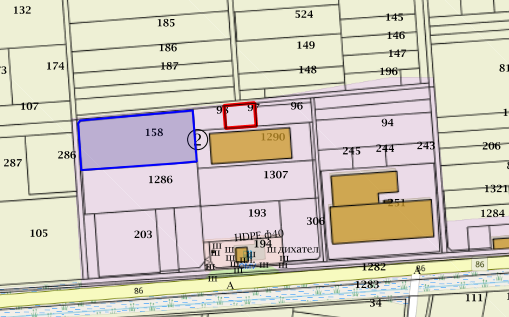 Имотът на който ще се реализира ИП, е собственост на „ПЕРГЕЛОВ” ЕООД, съгласно: Нотариален акт за покупко – продажба на недвижим имот №122 том 16, дело 2782 от 2014 г.,  рег. № 6121от 13.03.20114г.  „ АСТА ГРУП” ООД ще реализира ИП на горецитирания имот, съгласно договор за наем, сключен на 01.10.2020 г. За поземлен имот с идентификатор 03304.2.158/ стар номер 002158 ,парцел УПИ 002103/,  и площ 8303 кв.м.; с адрес: местност „Гьола”, с. Белащица, община Родопи, област Пловдив е представена Скица № 15-891370-29.09.2020 г., издадена от Служба по геодезия, картография и кадастър – гр. Пловдив. Заповед за одобрение на КККР № РД-18-127/22.10.2016г. на Изп.Директор на АГКК.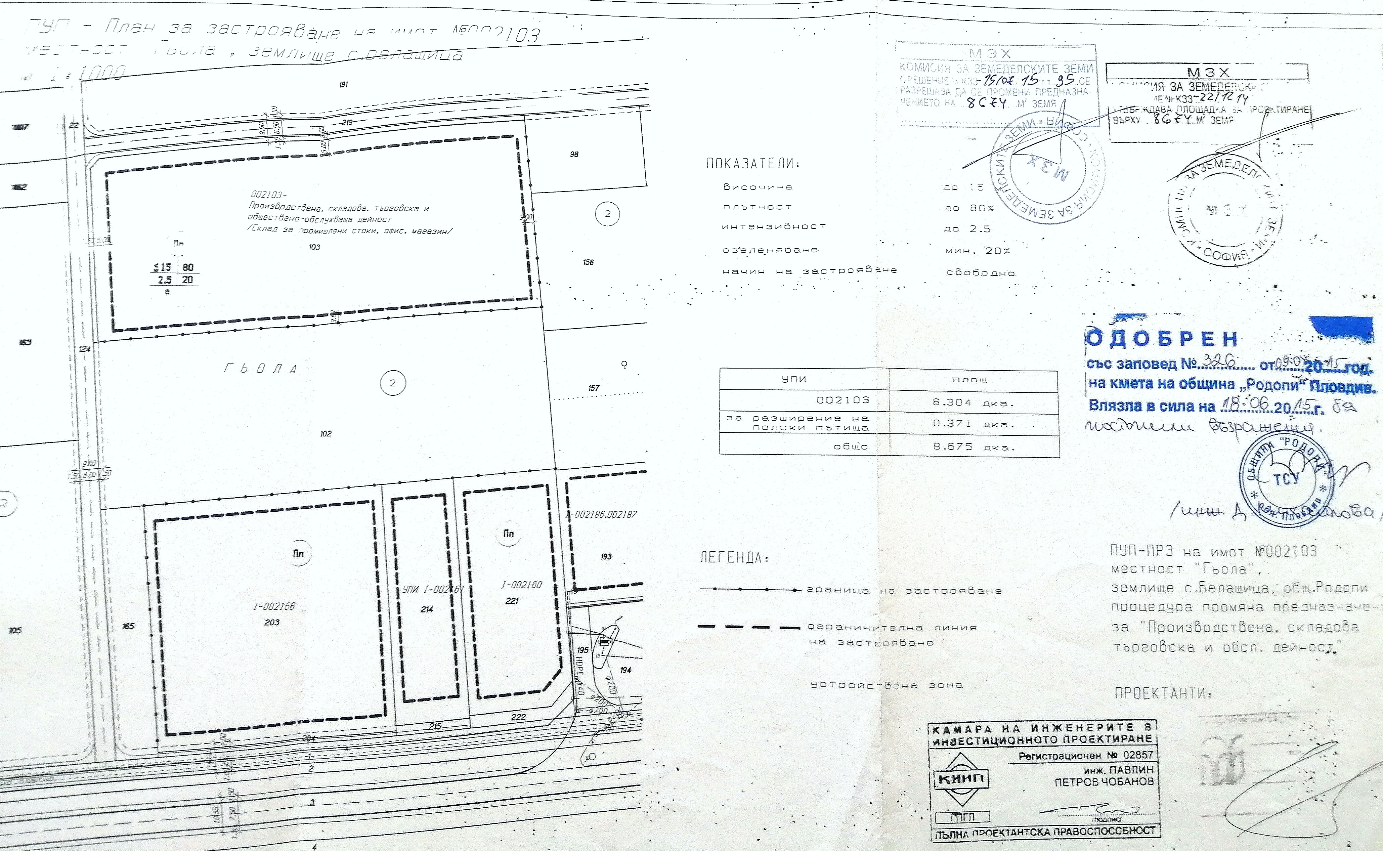 С Констативен протокол  от 18.06.2015г. -на Община Родопи  влиза в сила   Заповед № 326/09.04.2015г. на Кмета на Община Родопи, с която е  одобрен ПУП-ПРЗ за изменение  на имот №002103 като се образува се  УПИ 002103- производствена, и складова и обществено обслужваща дейност /склад за промишлени стоки, офис, магазин/, за разширение  на полски пътища. Определя се начин н застрояване на сгради с Н до 15 м. Определя се устройствена зона „Пп”- Предимно производствена зона.Всички дейности по реализирането и последващата експлоатация на инвестиционното предложение, ще се извършват пряко на гореупоменатия имот, без да са необходими допълнителни площи.Имотът не попада в границите на Защитени зони по смисъла на Закона за биологичното разнообразие /обн. ДВ бр. 77 от 09.08.2002 г., изм. ДВ бр. 98 от 27.11.2018 г./ от мрежата „НАТУРА 2000“.Реализацията и последващата експлоатация на инвестиционното предложение е с локален характер и няма да окаже трансгранично въздействие.Природни ресурси, предвидени за използване по време на строителството и експлоатацията Инвестиционното предложение е за нов обект.Не се предвиждат строително монтажни работи. При последващата експлоатация на ИП, природните ресурси предвидени за използване са вода  за хигиенно битови нужди на персонала на обекта. На този етап не се предвижда присъединяване и включване към  ВиК мрежа, т.к.  в близост до имота, предмет на цитираното ИП, няма изградена такава.  Питейната вода се доставя бутилирана от външна фирма с която Дружеството ни има сключен договор.Необходимите водни количества за хигиенно-битови нужди, необходими за трима души обслужващ персонал на площадката ще са минимални и ще се прецизират в условията на експлоатацията на обекта. Монтиран е е малък пластмасов съд- резервоар с вместимост 1 куб.м., който периодично ще се захранва от външна фирма с водоноска.        Не се предвижда използване на други природни ресурси по време на строителството и експлоатацията. Очаквани вещества, които ще бъдат емитирани от дейността, в т.ч. приоритетни и/или опасни, при които се осъществява или е възможен контакт с води	Характерът на дейността от реализацията на ИП не води до замърсяване на подземните води, както и до промяна на техния режим. Не се очаква отрицателно въздействие върху режима на подземните води и общото състояние на водните екосистеми вследствие на строително монтажни работи(СМР), включително и по време на експлоатацията на обекта като  площадка за събиране, временно съхранение и търговска дейност с отпадъци от метални опаковки и  негодни за употреба батерии и акумулатори(НУБА); събиране, временно съхранение, предварително третиране и търговска дейност с отпадъци черни и цветни метали(ОЧЦМ); разкомплектоване на излезли от употреба моторни превозни средства (ИУМПС); автосервизна дейност и продажба на части втора употреба. Отпадъците ще се  обработват  механично – без да се нарушава целостта им и не се променя  състава им.     На територията на площадката няма да се използват опасни вещества, с изключение на почистващи препарати за хигиенизиране на обекта, както и дизелово гориво, необходимо за автопарка на дружеството.Опасните отпадъци от НУБА , включително и тези съдържащи опасни компоненти  ще се събират и съхраняват в   закрити складови помещения/фургони и навеси /  в подходящи съдове, изработени от материали, които не взаимодействат с отпадъците и ще са разположени върху бетониран под. На територията на площадката ще са налични необходимо количество сорбенти, които ще се използват при евентуални разливи.Няма да се формират замърсени дъждовни отпадъчни води.Не се очаква изтичане на  вещества в почвите и от там в подземните води.Не се очаква емитиране на вещества, в т.ч. приоритетни и/или опасни, при които се осъществява или е възможен контакт с почва и/или вода.Очаквани общи емисии на вредни вещества във въздуха по замърсители     Не се предвиждат строително монтажни работи.При последващата експлоатация на ИП, не се очаква емитиране на вредни вещества в атмосферния въздух. Дейностите, които ще се извършват няма да доведат до замърсяване и дискомфорт на околната среда. При изпълнение на настоящото инвестиционно предложение   ще бъдат взети мерки ,  да не се допуска замърсяване на околната среда с вредни емисии, както по време на обособяване на терена като площадка, така и по време на експлоатацията му.Влияние върху чистотата на въздуха ще оказват отделените емисии от изгорели газове от транспортната техника  , но това въздействие ще е само на територията на площадката и и ще има епизодичен характер. Като източник на прахови емисии в района, може да се посочи движението на транспортните средства по време на експлоатацията на обекта, но то ще бъдат локализирани само в ограничен район.Всички съоръжения, работещи на открито ще отговарят на изискванията на Наредба за съществените изисквания и оценяването на съответствието на машините и съоръженията, които работят на открито по отношение на шума, излъчван от тях във въздуха (ДВ, бр. 11/2004 г.).Не се предвижда отделяне на вредни емисии в атмосферния въздух. На  площадката   за събиране, временно съхранение и търговска дейност с отпадъци от метални опаковки и  негодни за употреба батерии и акумулатори(НУБА); събиране, временно съхранение, предварително третиране и търговска дейност с отпадъци черни и цветни метали(ОЧЦМ); разкомплектоване на излезли от употреба моторни превозни средства (ИУМПС); автосервизна дейност и продажба на части втора употреба не се предвижда експлоатация на горивен или друг неподвижен източник на емисии в атмосферния въздух.Отпадъци, които се очаква да се генерират и предвиждания за тяхното третиране        Очаква се   от дейността на дружеството да се формират следните отпадъци:По време на реализиране на ИП извършване на СМР:Не се очаква генериране на строителни отпадъци, т.к няма да се ще се извършват мащабни строителни операции. Възможни са само монтажни дейности, свързани с оборудване на помещенията, като ще се използват готови модулни  елементи-стелажи. При експлоатация на Площадка №2 за събиране, временно съхранение и търговска дейност с отпадъци от метални опаковки и  негодни за употреба батерии и акумулатори(НУБА); събиране, временно съхранение, предварително третиране и търговска дейност с отпадъци черни и цветни метали(ОЧЦМ); разкомплектоване на излезли от употреба моторни превозни средства (ИУМПС); автосервизна дейност и продажба на части втора употреба: Битови отпадъци с код 20 03 01- от административно битовата дейност на обслужваащия персонал- ще се събират на обособено за целта място и ще се предават на сметосъбиращата фирма в община Марица.Производствени отпадъци:Отпадъци от опаковки от доставени материали, консумативи и суровини за обслужване на производствения процес, както и разделно събрани от дейността на обслужващия площадката персонал: 15 01 01-хартиени и картонени опаковки15 01 02-пластмасови опаковки15 02 02*- абсорбенти, филтърни материали (включително маслени филтри, неупом. другаде), кърпи за изтриване, предпазни облекла, замърсени с опасни веществаОт автосервизната дейност и при извършване на дейности с код R12 (Размяна на отпадъци за подлагане на някоя от дейностите с кодове (R1-R11) –разглобяване, разкомплектоване  на ИУМПС с код 16 01 04* ще се генерират следните отпадъци Отпадъци от разкомплектоване на ИУМПС:13 01 10*- Нехлорирани хидравлични масла на минерална основа13 02 05*- Нехлорирани моторни, смазочни и масла за зъбни предавки на минерална основа13 02 08*-Други моторни и смазочни масла и масла за зъбни предавки 16 01 06 -Излезли от употреба превозни средства, които не съдържат течности или други опасни компоненти 16 01 03   -Излезли от употреба гуми  16 01 07* -Маслени филтри16 01 12 - Спирачни накладки,различни от упоменатите в 16 01 1116 01 13* -Спирачни течности16 01 14* - Антифризни течности, съдържащи опасни вещества16 01 16 - Резервоари за втечнени газове 16 01 17   -Черни метали  16 01 18   -Цветни метали  16 01 19   -Пластмаси  16 01 20   -Стъкла16 01 21* -Опасни компоненти, различни от упоменатите в кодове от 16 01 07 до 16 01 11, 16 01 13, 16 01 14 16 01 22  - Компоненти, неупоменати другаде 16 01 99  - Отпадъци, неупоменати другаде 16 06 01* -Оловни акумулаторни батерии16 08 01 -Отработени катализатори, съдържащи злато, сребро, рений, родий, паладий, иридий или платина (с изключение на 16 08 07) От дейност- R12-Размяна на отпадъци за подлагане на някоя от дейностите с кодове R 1 — R 11 - предварително обработка на ОЧЦМ, чрез механично третиране-рязане ще се генерират следните отпадъци:19 12 02-черни метали 19 12 03-цветни метали, Формираните от дейността на дружеството отпадъци ще бъдат събирани и съхранявани на обособени места, в съдове  с обозначени код и наименование, като ще се вземат  всички мерки за недопускане на смесването   помежду им, както  и на опасни с неопасни такива.За своята дейност свързана с експлоатацията на Площадка №1 в имот № 004174, разположен в землището на с. Иван Вазово, oбщина Калояново Дружеството е провело процедура за класификация на отпадъците по реда на Наредба №2/23.07.2014 г. за класификация на отпадъците / обн., ДВ, бр. 66 от 8 Август 2014 г., изм. и доп., бр ДВ. бр.46 от 1 Юни 2018г./ и има утвърдени  от РИОСВ Пловдив работени листове за класификация на отпадъците. За отпадъците класифицирани по реда на Чл.7, ал.(6) (Нова - ДВ, бр. 46 от 2018 г.),  за които има утвърдени от Директора на РИОСВ Пловдив работни листове  ще  допълни местонахождението и на Площадка №2. За извършената класификация  преди обн. в  ДВ. бр.46 от 1 Юни 2018г. промените, ще се проведе процедура за класификация на отпадъците по реда на Наредба №2/23.07.2014 г. за класификация на отпадъците / обн., ДВ, бр. 66 от 8 Август 2014 г.,.... изм. и доп. ДВ. бр.86 от 6 Октомври 2020г./, чрез попълване от страна на притежателя на отпадъка на работен лист за класификация на отпадъците по приложение № 5, към чл. 7, ал. 1, т.1 от цитираната наредба и съгласуването им от страна на директора на РИОСВ-Пловдив.Всички отпадъци се съхраняват разделно, в зависимост от техния вид, произход и състав, в съдове за съхранение на отпадъци, обозначени с табели, съдържащи съответния код и наименование на отпадъка, съгласно Наредба № 2 за класификация на отпадъците.След натрупване на определени количества, отпадъците се предават за последващо третиране, рециклиране, оползотворяване и/или обезвреждане на фирми, притежаващи съответните мощности и разрешение, съгласно Закон за управление на отпадъците /обн. ДВ бр. 53 от 13.07.2012 г., изм. и доп. ДВ бр. 53 от 26.06.2018 г.,.. доп. ДВ. бр.81 от 15 Октомври 2019г./.Предаването за последващо третиране на отпадъците, се извършва само въз основа на писмен договор с лица, притежаващи документ по чл. 35 от ЗУО за отпадъци със съответния код, съгласно наредбата по чл. 3 от ЗУО, както следва:разрешение или комплексно разрешително за дейности с отпадъци по чл. 35, ал. 1 от ЗУО;регистрационен документ за дейности с отпадъци по чл. 35, ал. 2, т. 3-5 от ЗУО; регистрационен документ за събиране и транспортиране на отпадъци или регистрация за дейност като търговец или брокер, когато същите имат сключен договор с лица, притежаващи разрешителен или регистрационен документ по чл. 35, ал. 1, съответно по чл. 35, ал. 2, т. 3-5 от ЗУО.Отпадъчни води На обекта не се предвижда използването на производствени води, в следстви на което отпадните води, които ще се генерират са дъждовни и битово – фекални.Битовите отпадъчни води  се събират във водоплътна яма, която се изпразва периодично, като за целта  ще се  сключи договор със специализирана фирма. Дъждовните отпадни води са условно чисти и се оттичат в зелените площи на площадката.Опасни химични вещества, които се очаква да бъдат налични на площадката на предприятието/съоръжението         На площадка  ще се приемат опасни отпадъци:НУБА-негодни за употреба батерии и акумулатори за дейност R 13 временно съхранение до 80 тона общо за една година. Не  се предвижда механично третиране свързано с  нарушаване на целостта на посочените отпадъци. ИУМПС от  различни видове транспорт (включително извънпътна техника) с код 16 01 04* за дейност – R 12- разглобяване, разкомплектоване  на 250 т /год (1000 бр /год). Обработката им ще бъде само  механична - без промяна на състава им. Всички опасни отпадъци, формирани от разкомплектоването на ИУМПС: демонтирани части , замърсени с масла;  оловни акумулатори; филтри;  течности, съдържащи се в ИУМПС /смазочни масла, масла от предавателни кутии, трансмисионни масла, хидравлични масла, охлаждащи течности, антифриз, спирачни течности, течности от климатични инсталации и др./ ще се съхраняват разделно по подходящ начин, съгласно техния произход, вид, състав и характерни свойства, както и в съответствие с изискванията, поставени в Наредбата за третиране и транспортиране на производствени и опасни отпадъци ПМС 53 (ДВ, бр.29/1999 г.), както и съгласно изискванията поставени в аналогичните наредби, касаещи специфичните отпадъци. Ще бъде осигурено  периодичното им предаване за последващо третиране, рециклиране, оползотворяване и/или обезвреждане на фирми притежаващи притежаващи документ по чл. 35 от ЗУО.  Общото количество на временно  съхраняваните опасни отпадъци на площадката, в един и същи момент от време, няма да надвишава 50 тона, което ще бъде видно и от съответните отчетни документи за приетите и предадените количества опасни отпадъци.Съгласно забележка 5 към приложение №3 на ЗООС, а именно „В случай на опасни вещества, включително отпадъци, които не са обхванати от Регламент (ЕО) № 1272/2008, но които независимо от това са налични или има вероятност да са налични в едно предприятие/съоръжение и притежават или могат да притежават според условията, установени в предприятието/съоръжението, еквивалентни свойства по отношение на потенциал за големи аварии, се причисляват временно към най-близката категория или посочено опасно вещество, попадащо в обхвата на глава седма, раздел I и на наредбата по чл. 103, ал. 9. Няма да се съхраняват опасни вещества, надхвърлящи праговите количества на опасни вещества, посочени в Приложение 3 на Закона за опазване на околната среда. При последващата експлоатация на ИП, очакваните ОХВ, които ще бъдат налични на площадката са миещи и дезинфекционни препарати, служещи за хигиенизиране на общите части. След реализацията на ИП, максималните количества на опасни химични вещества и смеси, които ще се съхраняват на площадката, не надвишават съответния количествен праг за висок или нисък рисков потенциал, съгласно Приложение № 3 към чл. 103, глава VII на ЗООС, поради което, на обекта не е извършена класификация като „предприятие и/или съоръжение с нисък рисков потенциал“ или като „предприятие и/или съоръжение с висок рисков потенциал“.Моля да ни информирате за необходимите действия, които трябва да предприемем, по реда на глава шеста ЗООС. Друга информацияПрилагам:1 брой уведомление на електронен и 1 брой на хартиен носител;Документ, доказващ обявяването на предложението на интернет страницата на Възложителя, ако има такава, чрез средствата за масово осведомяване или по друг подходящ начин:      -Декларация от Възложителя, че е извършено  писмено обявяване на засегнатото население за предвиденото инвестиционното предложение, чрез поставяне на съобщения на информационни табла.Скица на поземлен имот № 15-891370-29.09.2020 г., издадена от Служба по геодезия, картография и кадастър – гр. Пловдив.Нотариален акт за покупко-продажба  на недвижим имот №122 том 16, дело 2782 от 2014 г.,  рег. № 6121от 13.03.20114г. Договор за наем, сключен на 01.10.2020 г.Заповед № 326/09.04.2015г. на Кмета на Община Родопи, с която е  одобрен ПУП-ПРЗ за изменение  на имот №002103 като се образува се  УПИ 002103- производствена, и складова и обществено обслужваща дейност/склад за промишлени стоки, офис, магазин/, за разширение  на полски пътища. Определя се начин н застрояване на сгради с Н до 15 м. Определя се устройствена зона „Пп”- Предимно производствена зона.Копие от Договор с ЕВНКопие от разрешение за строеж №312/28.08.2018г.	Дата:  06.11.2020 г.	                                            Уведомител: …………………                                                                             Асен Рафаилов ПергеловКод на отпадъкаНаименование на отпадъкаДейности Прогнозни количества (тон/год.)16  06  01*Оловни акумулаторни батерииR13 –Съхраняване на  отпадъци до извършване, на която и да е от операциите по оползотворяване от /R1 до R12/5016 06 02*Ni- Cd  батерииR13 –Съхраняване на  отпадъци до извършване, на която и да е от операциите по оползотворяванеот /R1 до R12/1016 06 03*Живак- съдържащи батерииR13 –Съхраняване на  отпадъци до извършване, на която и да е от операциите по оползотворяванеот /R1 до R12/1016 06 04Алкални батерии (с изключение на 16 06 03)R13 –Съхраняване на  отпадъци до извършване, на която и да е от операциите по оползотворяванеот /R1 до R12/1016 06 05Други батерии и акумулаториR13 –Съхраняване на  отпадъци до извършване, на която и да е от операциите по оползотворяванеот /R1 до R12/1020 01 33*Батерии и акумулатори, включени в 16 06 01, 16 06 02 или 16 06 03, както и несортирани батерии и акумулатори, съдържащи такива батерииR13 –Съхраняване на  отпадъци до извършване, на която и да е от операциите по оползотворяванеот /R1 до R12/1020 01 34Батерии и акумулатори, различни от упоменатите в 20 01 33R13 –Съхраняване на  отпадъци до извършване, на която и да е от операциите по оползотворяванеот /R1 до R12/10Код на отпадъкаНаименование на отпадъкаДейности Прогнозни количества (тон/год.)15 01 04Метални опаковкиR13 –Съхраняване на  отпадъци до извършване, на която и да е от операциите по оползотворяване от /R1 до R12/50Код на отпадъкаНаименование на отпадъкаДейности Прогнозни количества (тон/год.)02 01 10Метални отпадъциR13 –Съхраняване на  отпадъци до извършване, на която и да е от операциите по оползотворяване от /R1 до R12/5012 01 01стърготини, стружки и изрезки от черни металиR13 –Съхраняване на  отпадъци до извършване, на която и да е от операциите по оползотворяване от /R1 до R12/5012 01 02прах и частици от черни металиR13 –Съхраняване на  отпадъци до извършване, на която и да е от операциите по оползотворяване от /R1 до R12/1012 01 03стърготини, стружки и изрезки от цветни металиR13 –Съхраняване на  отпадъци до извършване, на която и да е от операциите по оползотворяване от /R1 до R12/2012 01 04прах и частици от цветни металиR13 –Съхраняване на  отпадъци до извършване, на която и да е от операциите по оползотворяване от /R1 до R12/1012 01 13отпадъци от заваряванеR13 –Съхраняване на  отпадъци до извършване, на която и да е от операциите по оползотворяване от /R1 до R12/1016 01 17Черни металиR13 –Съхраняване на  отпадъци до извършване, на която и да е от операциите по оползотворяване от /R1 до R12/R12-Размяна на отпадъци за подлагане на някоя от дейностите с кодове R 1 — R 11 (предварителна обработка, сортиране, рязане)10016 01 18Цветни металиR13 –Съхраняване на  отпадъци до извършване, на която и да е от операциите по оползотворяване от /R1 до R12/R12-Размяна на отпадъци за подлагане на някоя от дейностите с кодове R 1 — R 11 (предварителна обработка, сортиране, рязане)5017 04 01мед, бронз, месингR13 –Съхраняване на  отпадъци до извършване, на която и да е от операциите по оползотворяване от /R1 до R12/R12-Размяна на отпадъци за подлагане на някоя от дейностите с кодове R 1 — R 11 (предварителна обработка, сортиране, рязане)2017 04 02алуминийR13 –Съхраняване на  отпадъци до извършване, на която и да е от операциите по оползотворяване от /R1 до R12/R12-Размяна на отпадъци за подлагане на някоя от дейностите с кодове R 1 — R 11 (предварителна обработка, сортиране, рязане)2017 04 03оловоR13 –Съхраняване на  отпадъци до извършване, на която и да е от операциите по оползотворяване от /R1 до R12/1017 04 04цинкR13 –Съхраняване на  отпадъци до извършване, на която и да е от операциите по оползотворяване от /R1 до R12/1017 04 05желязо и стоманаR13 –Съхраняване на  отпадъци до извършване, на която и да е от операциите по оползотворяване от /R1 до R12/R12-Размяна на отпадъци за подлагане на някоя от дейностите с кодове R 1 — R 11 (предварителна обработка, сортиране, рязане)20017 04 06калайR13 –Съхраняване на  отпадъци до извършване, на която и да е от операциите по оползотворяване от /R1 до R12/1017 04 07смеси от металиR13 –Съхраняване на  отпадъци до извършване, на която и да е от операциите по оползотворяване от /R1 до R12/R12-Размяна на отпадъци за подлагане на някоя от дейностите с кодове R 1 — R 11 (предварителна обработка, сортиране, рязане)5017 04 11кабели, различни от упоменатите в 17 04 10R13 –Съхраняване на  отпадъци до извършване, на която и да е от операциите по оползотворяване от /R1 до R12/2019 10 01отпадъци от желязо и стоманаR13 –Съхраняване на  отпадъци до извършване, на която и да е от операциите по оползотворяване от /R1 до R12/R12-Размяна на отпадъци за подлагане на някоя от дейностите с кодове R 1 — R 11 (предварителна обработка, сортиране, рязане)10019 10 02отпадъци от цветни металиR13 –Съхраняване на  отпадъци до извършване, на която и да е от операциите по оползотворяване от /R1 до R12/R12-Размяна на отпадъци за подлагане на някоя от дейностите с кодове R 1 — R 11 (предварителна обработка, сортиране, рязане)2019 12 02черни металиR13 –Съхраняване на  отпадъци до извършване, на която и да е от операциите по оползотворяване от /R1 до R12/R12-Размяна на отпадъци за подлагане на някоя от дейностите с кодове R 1 — R 11 (предварителна обработка, сортиране, рязане)10019 12 03цветни металиR13 –Съхраняване на  отпадъци до извършване, на която и да е от операциите по оползотворяване от /R1 до R12/R12-Размяна на отпадъци за подлагане на някоя от дейностите с кодове R 1 — R 11 (предварителна обработка, сортиране, рязане)2020 01 40металиR13 –Съхраняване на  отпадъци до извършване, на която и да е от операциите по оползотворяване от /R1 до R12/R12-Размяна на отпадъци за подлагане на някоя от дейностите с кодове R 1 — R 11 (предварителна обработка, сортиране, рязане)100Код на отпадъкаНаименование на отпадъкаДейности Прогнозни количества (тон/год.)16 01 04*Излезли от употреба превозни средстваR13 –Съхраняване на  отпадъци до извършване, на която и да е от операциите по оползотворяване от /R1 до R12/R12-Размяна на отпадъци за подлагане на някоя от дейностите с кодове R 1 — R 11 (предварителна обработка, разкомплектоване, рязане)250 тон/год16 01 06Излезли от употреба превозни средства, които не съдържат течности или други опасни компонентиR13 –Съхраняване на  отпадъци до извършване, на която и да е от операциите по оползотворяване от /R1 до R12/R12-Размяна на отпадъци за подлагане на някоя от дейностите с кодове R 1 — R 11 (предварителна обработка, разкомплектоване, рязане)150 тон/год 